CNHS Bus Dismissal 2020-2021Hi Folks,Here is a map of our bus locations in the afternoons. I’ve included a general idea of where buses are headed. I hope this is a help to teachers and students as we kick off the school year.  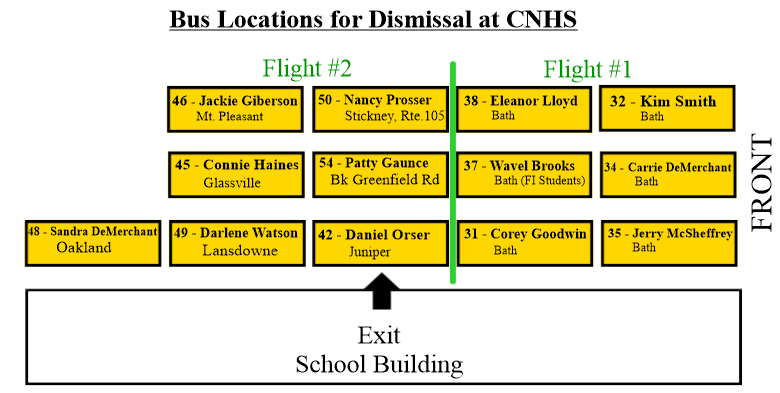 Buses will still arrive and line up in front of the school as they have in the past.Flight #1: Front 6 buses in the lineup will dismiss at 3:08 pm (32, 34, 35, 38, 37, 31)Flight #2: Back 7 buses in the lineup will dismiss at 3:12 pm (50, 54, 42, 46, 45, 49, 48) Flight #3: These buses drive around behind the school and wait at the side of the school for Flight #1 and 2 buses to depart, then load directly in front of the bus doors in the order in which they arrive – one at a time. This order doesn’t matter.This includes the following buses:51 - Rob Stephenson – Florenceville area			47 - Mary White – Bristol area52 – Rachael Williams – Burnham Rd / Oakland		43 – Nancy Guthrie – West Glassville, 10764 – Sarah Nicholson – Lakeville / Centreville		40 – Gailen Allen - Glassville58 – Veronica Williams – Centreville / Wicklow (transfer)	62 – Gordie Phippen – Centreville / Royalton** Also, please note that no morning buses are allowed to drop off students before the school opens at 8:00 a.m. and       a teacher is on duty. Many thanks. **CNHS A.M. Buses:31 – Corey Goodwin40 – Gailen Allen42 – Daniel Orser43 – Nancy Guthrie45 – Connie Haines46 – Jackie Giberson47 – Mary White51 – Rob Stephenson54 – Patty Gaunce59 – Greg Tompkins62 – Gordie Phippen